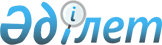 Об утверждении Протокола о прекращении многосторонних договоров, заключенных в рамках Содружества Независимых ГосударствУказ Президента Республики Казахстан от 4 декабря 2003 года N 1242

      Руководствуясь 
 решением 
 Совета глав государств-участников Содружества Независимых Государств о совершенствовании и реформировании структуры органов Содружества Независимых Государств от 2 апреля 1999 года, в целях совершенствования договорно-правовой базы Содружества Независимых Государств постановляю:



      1. Утвердить Протокол о прекращении многосторонних договоров, заключенных в рамках Содружества Независимых Государств, совершенный в городе Минске 1 декабря 2000 года.



      2. Настоящий Указ вступает в силу со дня подписания.


      Президент




      Республики Казахстан



      



(Прим. РЦПИ. Текст Протокола не прилагался.






                   См. 


 постановление 


 Правительства Республики






                   Казахстан от 27 ноября 2003 года N 1192 (




проект






                   




Указа




)



					© 2012. РГП на ПХВ «Институт законодательства и правовой информации Республики Казахстан» Министерства юстиции Республики Казахстан
				